Informacja o zgłoszeniubudowy, o której mowa w art. 29 ust. 1 pkt 1-3przebudowy, o której mowa w art. 29 ust. 3 pkt 1 lit. ainstalowania, o którym mowa w art. 29 ust. 3 pkt 3 lit. dGarwolin dnia 23.04.2021 r.B.6743.335.2021.ESI n f o r m a c  j ao dokonaniu zgłoszeniaZgodnie z art. 30a pkt 1 ustawy z dnia 7 lipca 1994 roku – Prawa budowlane (tekst jednolity Dz.U. z 2020 roku. poz. 1333 z późniejszymi zmianami) informuje,
że w Starostwie Powiatowym w Garwolinie w dniu 22.04.2021 roku zostało złożone  przez Gminę Trojanów zgłoszenie dotyczące zamiaru przystąpienia do budowy (rozbudowy) sieci wodociągowej na działkach Nr 934/1, 934/2, 969/2, 969/3, 1024/33 położonych w miejscowości Kruszynagm. Trojanów.- Starosta Powiatu Garwolińskiego 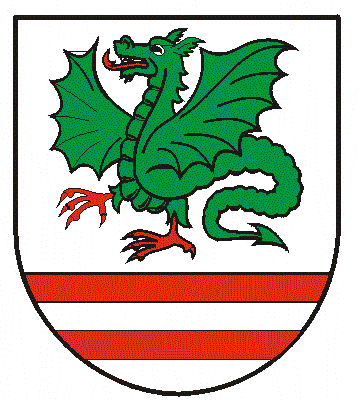 